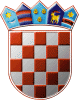               REPUBLIKA HRVATSKAKRAPINSKO – ZAGORSKA ŽUPANIJA                    GRAD ZLATAR                GRADONAČELNIKKLASA:022-05/21-01/01URBROJ:2211/01-02-21-1Zlatar, 03.02.2021.POLUGODIŠNJE IZVJEŠĆEo radu gradonačelnika Grada Zlatara za razdoblje od 01.07. do 31.12.2020. godine	Temeljem članku 35.b Zakona o lokalnoj i područnoj (regionalnoj) samoupravi - pročišćeni tekst („Narodne novine” broj 19/13, 137/15, 123/17, 98/19 i 144/20) i članka 42. st. 1. Statuta Grada Zlatara ("Službeni glasnik Krapinsko-zagorske županije"  broj 36A/13, 9/18 i 9/20) gradonačelnik je u obvezi dva puta godišnje podnijeti polugodišnje izvješće Gradskom vijeću Grada Zlatara o svom radu i to do 31. ožujka tekuće godine za razdoblje srpanj – prosinac prethodne godine i do 15. rujna za razdoblje siječanj – lipanj tekuće godine.                            U izvještajnom razdoblju od 01.07. do 31.12.2020. godine održane su četiri sjednice Gradskog vijeća na kojima je raspravljena 51 točka dnevnog reda  te su donijeti slijedeći akti, kojima je gradonačelnik predlagač:Prethodna suglasnosti na Opće uvjete isporuke komunalne usluge obavljanja dimnjačarskih poslova na području Grada Zlatara,Odluka o imenovanju v.d. ravnatelja Dječjeg vrtića i jaslica Uzdanica Zlatar, Odluka o izmjenama i dopunama Odluke o utvrđivanju kriterija za dodjelu stipendija učenicima i studentima,Odluka o poništenju Odluke o oslobođenju od plaćanja poreza na korištenje javnih površina za postavu ugostiteljskih terasa,Program raspolaganja poljoprivrednim zemljištem u vlasništvu Republike Hrvatske u Gradu Zlataru,Odluka o osnivanju javne ustanove Zagorska javna vatrogasna postrojba,Odluka o izmjeni i dopuni Odluke o financiranju javnih potreba Grada Zlatara,Odluka o dopuni Odluke o utvrđivanju kriterija za dodjelu stipendija učenicima i studentima,Odluka o dopuštenom prekoračenju po poslovnom računu Grada Zlatara,Strategija razvoja pametnog Grada Zlatara – Smart city Zlatar 2020-2027.,Odluka o izmjeni Odluke o porezima Grada Zlatara,Odluka o izmjenama i dopunama Odluke o ustrojstvu i djelokrugu gradske uprave Grada Zlatara,Odluka o izmjenama i dopunama Odluke o koeficijentima za obračun plaće službenika i namještenika u upravnim tijelima Grada Zlatara,Odluka o izmjenama i dopunama Odluke o utvrđivanju osnovice i koeficijenta za obračun plaće gradonačelnika i zamjenika gradonačelnika Grada Zlatara, visine naknade za njihov rad ako dužnost obavljaju bez zasnivanja radnog odnosa, te visine naknade predsjedniku Gradskog vijeća,Odluka o izmjenama i dopunama Odluke o naknadama vijećnicima Gradskog vijeća Grada Zlatara, članovima Gradskog poglavarstva i njihovih radnih tijela,Odluka o stavljanju van snage Zaključka o davanju prethodne suglasnosti na Prijedlog Statuta Dječjeg vrtića Zlatarsko zlato,Odluka o davanju prethodne suglasnosti na Statut Dječjeg vrtića i jaslica Zlatarsko zlato,Odluka o davanju prethodne suglasnosti na Odluku o promjeni djelatnosti Dječjeg vrtića i jaslica Uzdanica Zlatar,Odluka o promjeni naziva Dječjeg vrtića i jaslica Uzdanica Zlatar,Odluka o davanju suglasnosti na Pravilnik o unutarnjem ustrojstvu i načinu rada Dječjeg vrtića i jaslica Uzdanica Zlatar,Odluka o davanju suglasnosti na početnu cijenu nekretnine kčbr. 16 k.o. Zlatar,Odluka o davanju suglasnosti na početnu cijenu nekretnine kčbr. 18/1 k.o. Zlatar,Odluka o davanju suglasnosti na početnu cijenu nekretnine kčbr. 18/3 k.o. Zlatar,Odluka o davanju suglasnosti na početnu cijenu nekretnine kčbr. 18/4 k.o. Zlatar,Odluka o davanju suglasnosti na početnu cijenu nekretnine kčbr. 208/3 k.o. Zlatar, Odluka o davanju suglasnosti na početnu cijenu nekretnine kčbr. 317/1 k.o. Zlatar,Odluka o davanju suglasnosti na početnu cijenu nekretnine kčbr. 64 k.o. Martinci Zlatarski,Odluka o davanju suglasnosti na početnu cijenu nekretnine kčbr. 124/7, 124/8 i 124/9 k.o. Oštrc,II. izmjena i dopuna Plana Proračuna Grada Zlatara za 2020. godinu:II. izmjena i dopuna Proračuna Grada Zlatara za 2020. godinu,Odluka o izmjeni Odluke o izvršenju Proračuna Grada Zlatara za 2020. godinu,II. izmjene i dopune Plana razvojnih programa Grada Zlatara za razdoblje 2020. do 2022. godine,Izmjene i dopune programa prema II. izmjeni i dopuni Plana Proračuna Grada Zlatara za 2020. godinu,Proračun Grada Zlatara za 2021. godinu:Proračun Grada Zlatara za 2021. godinu,Projekcija proračuna Grada Zlatara za 2021. – 2023. godinu,Odluka o izvršavanju Proračuna Grada Zlatara za 2021. godinu,Plan razvojnih programa Grada Zlatara za razdoblje 2021. do 2023. godine,Programi prema Planu proračuna Grada Zlatara za 2021. godinu:Program održavanja objekata i uređaja komunalne infrastrukture, Program gradnje objekata i uređaja komunalne infrastrukture,Program javnih potreba u kulturi,Program socijalne skrbi Grada Zlatara,Program javnih potreba u sportu,Program utroška sredstava šumskog doprinosa,Program utroška sredstava od prodaje stanova na kojima postoji stanarsko pravo,Program utroška sredstava od naknada za zadržavanje nezakonito izgrađenih zgrada u prostoru,Program utroška sredstava spomeničke rente,Program gradnje građevina za gospodarenje komunalnim otpadom,Program korištenja sredstava od zakupa, prodaje izravnom pogodbom, privremenog korištenja i davanje na korištenje izravnom pogodbom poljoprivrednog zemljišta u vlasništvu države na području Grada Zlatara Odluka o zaduživanju Grada Zlatara za realizaciju kapitalnog projekta Dogradnja sustava javne rasvjete Grada Zlatara,	Raspravljena su i usvojena izvješća i planovi rada:Polugodišnji izvještaja o izvršenju proračuna Grada Zlatara za 2020. godinu,III. Izmjene i dopune plana nabave za 2020. godinu, Polugodišnji izvještaj o provedbi Plana razvojnih programa Grada Zlatara za 2020. godinu,Polugodišnje izvješće o radu gradonačelnice Grada Zlatara za razdoblje od 01.01. do 30.06.2020., IV. Izmjene i dopune Plana nabave za 2020. godinu,Plan djelovanja Grada Zlatara u području prirodnih nepogoda za 2021. godinu,V. izmjene i dopune Plana nabave za 2020. godinu,Plan nabave za 2021. godinu.	U izvještajnom razdoblju nastavljene su aktivnosti na izgradnji komunalne infrastrukture.	U izvještajnom razdoblju sklopljeni su slijedeći ugovori:                                                                                           GRADONAČELNICA                                                                                   Jasenka Auguštan-Pentek, bacc. oec.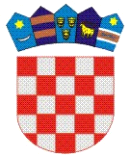 	REPUBLIKA   HRVATSKA KRAPINSKO  - ZAGORSKA   ŽUPANIJA  	       GRAD ZLATAR                GRADSKO VIJEĆEKLASA:022-05/21-01/01URBROJ: 2211/01-01-21-2      Zlatar, -------2021.  	Temeljem članku 35.b Zakona o lokalnoj i područnoj (regionalnoj) samoupravi - pročišćeni tekst („Narodne novine” broj 19/13, 137/15, 123/17, 98/19 i 144/20) i članka 27. Statuta Grada Zlatara („Službeni glasnik Krapinsko-zagorske županije“ broj 36a/13, 9/18 i 9/20)  Gradsko vijeće Grada Zlatara na svojoj ___ sjednici, održanoj ___________2021. godine donosi slijedećiZAKLJUČAK	Prima se na znanje Polugodišnje izvješće o radu gradonačelnice Grada Zlatara za razdoblje od 01.07.2020. do 31.12.2020. godine, u prilogu ovog zaključka, koji čini njegov sastavni dio.                                                                                                  PREDSJEDNICA                                                                                                    Danijela Findak1MAR d.o.o.473.452,09 bez PDV-aUgovor br.MAR/20/014/UG07.srpnja 2020.2Ministarstvo kulture Republike Hrvatske500.000,00   Aneks ugovora br. 14-0224-20 o korištenju sredstva ministarstva10.srpnja 2020.3INA-INDUSTRIJA NAFTE d.d.Ugovor INA-UG-DMS-1076082/33930/20 o korištenju INA kartice10.srpnja 2020.4UDRUGA IZVOR CUKOVEC1.000,00   Ugovor o financiranju aktivnosti udruga na području Grada Zlatara u 2020. godini29. lipnja 2020.5HRVATSKA POŠTANSKA BANKA d.d.3.720.000,00   Ugovor o kratkoročnom revolving kreditu broj 72/2020- DPVPJS09. srpnja 2020.6ŽUPA BDM SNJEŽNE BELEC3.000,00   Ugovor o dodjeli financijske potpore28. srpnja 2020.7PLIN KONJŠČINA d.o.o.3.443,08   Ugovor o priključenju na distribucijski sustav broj: 1212/202023. srpnja 2020.8KRAPINSKO-ZAGORSKA ŽUPANIJASporazum o sufinanciranju nabave radnih bilježnica za učenike osnovnih škola za školsku godinu 2020./2021.31.srpnja 2020.9FOND ZA ZAŠTITU OKOLIŠA I ENERGETSKU UČINKOVITOSTUgovor br. 2020/001069 o prijenosu vlasništva spremnika za odvojeno prikupljanje otpada bez naknade31.srpnja 2020.10ŽUPANIJSKE CESTE ZAGREBAČKE ŽUPANIJE d.o.o.493.769,38   Ugovor o izvođenju radova asfaltiranja nerazvrstanih cesta na području Grada Zlatara04.kolovoza 2020.11GRADMOST d.o.o.203.590,00   Ugovor o izvođenju radova uređenja i asfaltiranja parkirališta na području Grada Zlatara03.kolovoza 2020.12HP-HRVATSKA POŠTA d.d.688,80 bez PDV-aUgovor o distribuciji-dostavi neadresirane pošte br. DP-02/9/1-041372/2019.kolovoza 2020.13ZAGORSKA RAZVOJNA AGENCIJASporazum o pružanju savjetodavne podrške za pripremu projekata u 2020. godini30. srpnja 2020.14PREIS-SUPER D.O.O.164.138,19   Ugovor o nabavi radnih bilježnica za učenike osnovnih škola18. kolovoza 2020.15DELMATECH-OBRT ZA USLUGE76.200,00   Ugovor o obavljanju radova krajobraznog uređenja zelenih površina na području Grada Zlatara31. kolovoza 2020.16GRAĐEVISNKI OBRT "VV GRADEX"112.077,50   Ugovor o obavljanju komunalnih poslova održavanja čistoće i javnih površina na području Grada Zlatara31.kolovoza 2020.17"ŠĆUKANEC" ELEKTROINSTALATERSKO FRIZERSKI OBRTAneks br. 1 UGOVORA o javnoj nabavi za održavanje javne rasvjete27.lipnja 2020.18BRAVALIS d.o.o.Ugovor o sufinanciranju troškova prijevoza redovitih učenika srednjih škola s područja Grada Zlatara u školskoj godini 2020./2021.10.rujna 2020.19PREIS-SUPER D.O.O.622,79   I. Aneks ugovora o nabavi radnih bilježnica za učenike osnovnih škola07.rujna 2020.20PRESEČKI GRUPA d.o.o.Ugovor o sufinanciranju troškova prijevoza redovitih učenika srednjih škola s područja Grada Zlatara u školskoj godini 2020./2021.10.rujna 2020.21ELEKTROINSTALATERSKO-FRIZERSKI OBRT "ŠĆUKANEC"99.948,75   Ugovor o održavanju javne rasvjete16.rujna 2020.22DOMI - PRIJEVOZ VL. ZDRAVKO DOMITRANUgovor o sufinanciranju troškova prijevoza redovitih učenika srednjih škola s područja Grada Zlatara u školskoj godini 2020./2021.10.rujna 2020.23APSOLON d.o.o.86.250,00   Ugovor17.rujna 2020.24BO-NI PROMET d.o.o.Ugovor o sufinanciranju troškova prijevoza redovitih učenika srednjih škola s područja Grada Zlatara u školskoj godini 2020./2021.10.rujna 2020.25HŽ Putnički prijevoz d.o.o.Ugovor o sufinanciranju troškova javnog prijevoza redovitih učenika srednjih škola s područja Grada Zlatara 07.rujna 2020.26GROMATIC KR d.o.o.24.955,00   Ugovor o poslovnoj suradnji30. rujna 2020.27TRANSPORTI DUKTAJ d.o.o.Ugovor o sufinanciranju troškova prijevoza redovitih učenika srednjih škola s područja Grada Zlatara u školskoj godini 2020./2021.28.rujna 2020.28SREDNJA ŠKOLA ZLATAR1.329,31   Ugovor o dodjeli financijske potpore07. listopada 2020.29BRAVALIS d.o.o.60,00 kn po učeniku (PDV uključen)Ugovor o sufinanciranju prijevoza učenika Osnovne škole Belec07. listopada 2020.30GRADMOST d.o.o.10.782,00 bez PDV-a 13.477,5 sa PDV-omI. ANEKS UGOVORA o izvođenju radova uređenja i asfaltiranja parkirališta na području Grada Zlatara30.rujna 2020.31HP HRVATSKA POŠTA d.d.Ugovor o pružanju poštanskih usluga05. listopada 2020.32HRVATSKA BANKA ZA OBNOVU I RAZVITAKdodatak II Ugovora o kreditu broj: ESJR-19-110053315.listopada 2020.33Ministarstvo prostornog uređenja, graditeljstva i državne imovine106.902,00   Ugovor o sufinanicranju projekta "Sanacija mosta u Ulici Silvija Strahimira Kranjčevića u Zlataru"21.listopada 2020.34MDK GRAĐEVINAR d.o.o.Aneks ugovora za izvođenje radova na rekonstrukciji i dogradnji dječjeg vrtića u Zlataru23.listopada 2020.35GRADITELJSTVO ANDRIJA GRABAR i ISF d.o.o.I. ANEKS UGOVORA o izvođenju radova na sanaciji klizišta na području Grada Zlatara12. listopada 2020.36GRADITELJSTVO ANDRIJA GRABAR 71.893,75   Ugovor o izvođenju radova uređenja parkirališta 27. listopada 2020.37ZAVOD ZA HITNU MEDICINU KRAPINSKO-ZAGORSKE ŽUPANIJE10.000,00   Ugovor o sufinanciranju uređenje parkirališta kod Doma zdravlja u Zlataru27. listopada 2020.38DOM ZDRAVLJA KRAPINSKO-ZAGORSKE ŽUPANIJE40.000,00   Ugovor o sufinanciranju uređenje parkirališta kod Doma zdravlja u Zlataru29. listopada 2020.39KUĆNA POMOĆDO 6.000, 00 KN MJESEČNOI. ANEKS UGOVORA O SURADNJI03.studenoga 2020.40ŽUPA SV. ANE LOBOR3.000,00   Ugovor o dodjeli financijske potpore04. studenoga 2020.41HP-HRVATSKA POŠTA d.d.688,80 + PDVUgovor o distribuciji-dostavi neadresirane pošte br. DP-02/9/1-041372/20-104.studenoga 2020.42ZAGORSKA RAZVOJNA AGENCIJASporazum o pružanju savjetodavne podrške za provedbu projekata u 2020. godini23.listopada 2020.43MAREA NOVOSEL700,00 MJESEČNOUgovor o međusobnim pravima i obvezama13. studenoga 2020.44NIKOLINA KREŠ400,00 MJESEČNOUgovor o međusobnim pravima i obvezama13. studenoga 2020.45ARIJANA KREŠ700,00 MJESEČNOUgovor o međusobnim pravima i obvezama13. studenoga 2020.46DAN KUDELIĆ700,00 MJESEČNOUgovor o međusobnim pravima i obvezama13. studenoga 2020.JANA KUDELIĆ700,00 MJESEČNOUgovor o međusobnim pravima i obvezama13. studenoga 2020.47KATARINA MAJDAK400,00 MJESEČNOUgovor o međusobnim pravima i obvezama13. studenoga 2020.48MAGDALENA DELIĆ700,00 MJESEČNOUgovor o međusobnim pravima i obvezama13. studenoga 2020.49DAVID MRKOCI700,00 MJESEČNOUgovor o međusobnim pravima i obvezama13. studenoga 2020.50MARIN HOPEK400,00 MJESEČNOUgovor o međusobnim pravima i obvezama13. studenoga 2020.51DARIO HOPEK400,00 MJESEČNOUgovor o međusobnim pravima i obvezama13. studenoga 2020.52DOMAGOJ BRČIĆ700,00 MJESEČNOUgovor o međusobnim pravima i obvezama13. studenoga 2020.53ANA POSARIĆ700,00 MJESEČNOUgovor o međusobnim pravima i obvezama13. studenoga 2020.54KRISTINA ŠKOF700,00 MJESEČNOUgovor o međusobnim pravima i obvezama13. studenoga 2020.55VEDRANA ŠKOF700,00 MJESEČNOUgovor o međusobnim pravima i obvezama13. studenoga 2020.56ŽELJKA KUREČIĆ700,00 MJESEČNOUgovor o međusobnim pravima i obvezama13. studenoga 2020.57BARBARA JAKLIĆ400,00 MJESEČNOUgovor o međusobnim pravima i obvezama13. studenoga 2020.58JAN PUKLJAK700,00 MJESEČNOUgovor o međusobnim pravima i obvezama13. studenoga 2020.59DOROTEA BITUH700,00 MJESEČNOUgovor o međusobnim pravima i obvezama13. studenoga 2020.60MAGDALENA KRSNIK700,00 MJESEČNOUgovor o međusobnim pravima i obvezama13. studenoga 2020.61JASMINA JAJTIĆ700,00 MJESEČNOUgovor o međusobnim pravima i obvezama13. studenoga 2020.62JADRANKA BINGULA400,00 MJESEČNOUgovor o međusobnim pravima i obvezama13. studenoga 2020.63MIHAEL GRZELJA700,00 MJESEČNOUgovor o međusobnim pravima i obvezama13. studenoga 2020.64JELENA MOKOS700,00 MJESEČNOUgovor o međusobnim pravima i obvezama13. studenoga 2020.65SANDRA PETREKOVIĆ700,00 MJESEČNOUgovor o međusobnim pravima i obvezama13. studenoga 2020.66NIKOLA MRKOCI700,00 MJESEČNOUgovor o međusobnim pravima i obvezama13. studenog 2020.67AMANADES FIJAČKO700,00 MJESEČNOUgovor o međusobnim pravima i obvezama01. prosinca 2020.68PETRA POZAIĆ700,00 MJESEČNOUgovor o međusobnim pravima i obvezama02. prosinca 2020.69LAD 1 studio d.o.o.151.250,00   Ugovor za izradu projektne dokumentacije sanacije fasade na Sokolani03. prosinca 2020.70OSNOVNA ŠKOLA ANTE KOVAČIĆA5.000,00   Ugovor o dodjeli financijske potpore09.prosinca 2020.71DOBROVOLJNO VATROGASNO DRUŠTVO DONJA BATINA30.000,00   Ugovor o dodjeli financijske potpore27. srpnja 2020.72GRAĐEVINSKI OBRT "VV GRADEX"56.223,00   Ugovor o obavljanju komunalnih poslova održavanja groblja na području Grada Zlatara25. studenog 2020.73KUL INVEST, obrt za savjetovanje u vezi s poslovanjem i ostalim upravljanjem40.000,00   Ugovor o pružanju usluga savjetovanja na području javne nabave19. studenoga 2020.74DARIO ŠKOF700,00 MJESEČNOUgovor o međusobnim pravima i obvezama29. prosinca 2020.75IVONA HABUŠ700,00 MJESEČNOUgovor o međusobnim pravima i obvezama30. prosinca 2020.76KRISTINA ŠKRLEC700,00 MJESEČNOUgovor o međusobnim pravima i obvezama30. prosinca 2020.77MDK GRAĐEVINAR d.o.o.29.918,63 BEZ PDV-ADodatak II Ugovora o opremanju dječjeg vrtića uzdanica u Zlataru 07. prosinca 2020.78MDK GRAĐEVINAR d.o.o.Dodatak I. ugovora o opremanju dječjeg vrtića uzdanica u Zlataru 18. studenog 2020.79ZAVOD ZA JAVNO ZDRAVSTVO KRAPINSKO-ZAGORSKE ŽUPANIJE10.000,00   Ugovor o sufinanciranju uređenja parkirališta kod Doma zdravlja u Zlataru27. listopada 2020.80MDK GRAĐEVINAR d.o.o.108.308,15   II. Aneks ugovora za izvođenje radova na rekonstrukciji i dogradnji dječjeg vrtića24. prosinca 2020.81ZAGORSKA RAZVOJNA AGENCIJASporazum o pružanju savjetodavne podrške za pripremu projekata u 2020. godini16. prosinca 2020.82ZAGORSKA RAZVOJNA AGENCIJASporazum o pružanju savjetodavne podrške za pripremu projekata u 2020. godini16. prosinca 2020.83KZŽ I SREDNJA ŠKOLA ZLATARSporazum o zajedničkom interesu za izgradnju sportske dvorane22. prosinca 2020.84POGREBNE USLUGE ZLATAR d.o.o.62.375,00   Ugovor o obavljanju komunalnih poslova ukopa pokojnika25. studenoga 2020.